activity_main.xml<?xml version="1.0" encoding="utf-8"?>
<LinearLayout xmlns:android="http://schemas.android.com/apk/res/android"
    android:layout_width="match_parent"
    android:layout_height="match_parent"
    android:orientation="vertical">

    <fragment
        android:id="@+id/mapNearBy"
        android:name="com.google.android.gms.maps.MapFragment"
        android:layout_width="match_parent"
        android:layout_height="0dp"
        android:layout_below="@+id/rvToolbar"
        android:layout_weight="1" />

    <Button
        android:id="@+id/btnGetDirection"
        android:text="Get Direction"
        android:layout_width="match_parent"
        android:layout_height="wrap_content"
        android:background="?attr/selectableItemBackground" />
</LinearLayout>MainActivity.javapackage in.edu.vpt.mapproject;

import android.os.Bundle;
import android.support.annotation.Nullable;
import android.support.v7.app.AppCompatActivity;
import android.util.Log;
import android.view.View;
import android.widget.Button;

import com.google.android.gms.maps.CameraUpdateFactory;
import com.google.android.gms.maps.GoogleMap;
import com.google.android.gms.maps.MapFragment;
import com.google.android.gms.maps.OnMapReadyCallback;
import com.google.android.gms.maps.model.CameraPosition;
import com.google.android.gms.maps.model.LatLng;
import com.google.android.gms.maps.model.MarkerOptions;
import com.google.android.gms.maps.model.Polyline;
import com.google.android.gms.maps.model.PolylineOptions;

public class MainActivity extends AppCompatActivity implements OnMapReadyCallback, TaskLoadedCallback {

    private GoogleMap mMap;
    private MarkerOptions place1, place2;
    Button getDirection;
    private Polyline currentPolyline;

    @Override
    protected void onCreate(@Nullable Bundle savedInstanceState) {
        super.onCreate(savedInstanceState);
        setContentView(R.layout.activity_main);

        getDirection = findViewById(R.id.btnGetDirection);
        getDirection.setOnClickListener(new View.OnClickListener() {
            @Override
            public void onClick(View view) {
                new FetchURL(MainActivity.this).execute(getUrl(place1.getPosition(), place2.getPosition(), "driving"), "driving");
            }
        });
        place1 = new MarkerOptions().position(new LatLng(19.0216798,72.867759)).title("Location 1");
        place2 = new MarkerOptions().position(new LatLng(19.0186086, 72.8596901)).title("Location 2");
        MapFragment mapFragment = (MapFragment) getFragmentManager()
                .findFragmentById(R.id.mapNearBy);
        mapFragment.getMapAsync(this);
    }

    @Override
    public void onMapReady(GoogleMap googleMap) {
        mMap = googleMap;
        Log.d("mylog", "Added Markers");
        mMap.addMarker(place1);
        mMap.addMarker(place2);

        CameraPosition googlePlex = CameraPosition.builder()
                .target(new LatLng(19.0216798,72.867759))
                .zoom(15)
                .bearing(0)
                .tilt(45)
                .build();

        mMap.animateCamera(CameraUpdateFactory.newCameraPosition(googlePlex), 5000, null);
    }

    private String getUrl(LatLng origin, LatLng dest, String directionMode) { 
        String str_origin = "origin=" + origin.latitude + "," + origin.longitude; 
        String str_dest = "destination=" + dest.latitude + "," + dest.longitude; 
        String mode = "mode=" + directionMode; 
        String parameters = str_origin + "&" + str_dest + "&" + mode; 
        String output = "json"; 
        String url = "https://maps.googleapis.com/maps/api/directions/" + output + "?" + parameters + "&key=" + getString(R.string.google_maps_key);
        return url;
    }

    @Override
    public void onTaskDone(Object... values) {
        if (currentPolyline != null)
            currentPolyline.remove();
        currentPolyline = mMap.addPolyline((PolylineOptions) values[0]);
    }
}TaskLoadedCallback.javapackage in.edu.vpt.mapproject;

public interface TaskLoadedCallback {
    void onTaskDone(Object... values);
}FetchURL.javapackage in.edu.vpt.mapproject;

import android.content.Context;
import android.os.AsyncTask;
import android.util.Log;

import java.io.BufferedReader;
import java.io.IOException;
import java.io.InputStream;
import java.io.InputStreamReader;
import java.net.HttpURLConnection;
import java.net.URL;



public class FetchURL extends AsyncTask<String, Void, String> {
    Context mContext;
    String directionMode = "driving";

    public FetchURL(Context mContext) {
        this.mContext = mContext;
    }

    @Override
    protected String doInBackground(String... strings) { 
        String data = "";
        directionMode = strings[1];
        try { 
            data = downloadUrl(strings[0]);
            Log.d("mylog", "Background task data " + data.toString());
        } catch (Exception e) {
            Log.d("Background Task", e.toString());
        }
        return data;
    }

    @Override
    protected void onPostExecute(String s) {
        super.onPostExecute(s);
        PointsParser parserTask = new PointsParser(mContext, directionMode);
        // Invokes the thread for parsing the JSON data
        parserTask.execute(s);
    }

    private String downloadUrl(String strUrl) throws IOException {
        String data = "";
        InputStream iStream = null;
        HttpURLConnection urlConnection = null;
        try {
            URL url = new URL(strUrl); 
            urlConnection = (HttpURLConnection) url.openConnection();
            urlConnection.connect();
            iStream = urlConnection.getInputStream();
            BufferedReader br = new BufferedReader(new InputStreamReader(iStream));
            StringBuffer sb = new StringBuffer();
            String line = "";
            while ((line = br.readLine()) != null) {
                sb.append(line);
            }
            data = sb.toString();
            Log.d("mylog", "Downloaded URL: " + data.toString());
            br.close();
        } catch (Exception e) {
            Log.d("mylog", "Exception downloading URL: " + e.toString());
        } finally {
            iStream.close();
            urlConnection.disconnect();
        }
        return data;
    }
}PointsParser.javapackage in.edu.vpt.mapproject;

import android.content.Context;
import android.graphics.Color;
import android.os.AsyncTask;
import android.util.Log;
import com.google.android.gms.maps.model.LatLng;
import com.google.android.gms.maps.model.PolylineOptions;
import org.json.JSONObject;
import java.util.ArrayList;
import java.util.HashMap;
import java.util.List;

public class PointsParser extends AsyncTask<String, Integer, List<List<HashMap<String, String>>>> {

    TaskLoadedCallback taskCallback;
    String directionMode = "driving";

    public PointsParser(Context mContext, String directionMode) {
        this.taskCallback = (TaskLoadedCallback) mContext;
        this.directionMode = directionMode;
    }

    @Override
    protected List<List<HashMap<String, String>>> doInBackground(String... jsonData) {

        JSONObject jObject;
        List<List<HashMap<String, String>>> routes = null;

        try {
            jObject = new JSONObject(jsonData[0]);
            Log.d("mylog", jsonData[0].toString());
            DataParser parser = new DataParser();
            Log.d("mylog", parser.toString());

            routes = parser.parse(jObject);
            Log.d("mylog", "Executing routes");
            Log.d("mylog", routes.toString());

        } catch (Exception e) {
            Log.d("mylog", e.toString());
            e.printStackTrace();
        }
        return routes;
    }

    @Override
    protected void onPostExecute(List<List<HashMap<String, String>>> result) {
        ArrayList<LatLng> points;
        PolylineOptions lineOptions = null; 
        for (int i = 0; i < result.size(); i++) {
            points = new ArrayList<>();
            lineOptions = new PolylineOptions();
            List<HashMap<String, String>> path = result.get(i); 
            for (int j = 0; j < path.size(); j++) {
                HashMap<String, String> point = path.get(j);
                double lat = Double.parseDouble(point.get("lat"));
                double lng = Double.parseDouble(point.get("lng"));
                LatLng position = new LatLng(lat, lng);
                points.add(position);
            }
            
            lineOptions.addAll(points);
            if (directionMode.equalsIgnoreCase("walking")) {
                lineOptions.width(10);
                lineOptions.color(Color.MAGENTA);
            } else {
                lineOptions.width(20);
                lineOptions.color(Color.RED);
            }
            Log.d("mylog", "onPostExecute lineoptions decoded");
        }

        if (lineOptions != null) {
            taskCallback.onTaskDone(lineOptions);

        } else {
            Log.d("mylog", "without Polylines drawn");
        }
    }
}DirectionsJSONParser.javapackage in.edu.vpt.mapproject;

import com.google.android.gms.maps.model.LatLng;

import org.json.JSONArray;
import org.json.JSONException;
import org.json.JSONObject;

import java.util.ArrayList;
import java.util.HashMap;
import java.util.List;


public class DirectionsJSONParser {


    public List<List<HashMap<String,String>>> parse(JSONObject jObject){

        List<List<HashMap<String, String>>> routes = new ArrayList<List<HashMap<String,String>>>() ;
        JSONArray jRoutes = null;
        JSONArray jLegs = null;
        JSONArray jSteps = null;

        try {

            jRoutes = jObject.getJSONArray("routes");

            /** Traversing all routes */
            for(int i=0;i<jRoutes.length();i++){
                jLegs = ( (JSONObject)jRoutes.get(i)).getJSONArray("legs");
                List path = new ArrayList<HashMap<String, String>>();

                /** Traversing all legs */
                for(int j=0;j<jLegs.length();j++){
                    jSteps = ( (JSONObject)jLegs.get(j)).getJSONArray("steps");

                    /** Traversing all steps */
                    for(int k=0;k<jSteps.length();k++){
                        String polyline = "";
                        polyline = (String)((JSONObject)((JSONObject)jSteps.get(k)).get("polyline")).get("points");
                        List list = decodePoly(polyline);

                        /** Traversing all points */
                        for(int l=0;l <list.size();l++){
                            HashMap<String, String> hm = new HashMap<String, String>();
                            hm.put("lat", Double.toString(((LatLng)list.get(l)).latitude) );
                            hm.put("lng", Double.toString(((LatLng)list.get(l)).longitude) );
                            path.add(hm);
                        }
                    }
                    routes.add(path);
                }
            }

        } catch (JSONException e) {
            e.printStackTrace();
        }catch (Exception e){
        }

        return routes;
    }

    
    private List decodePoly(String encoded) {

        List poly = new ArrayList();
        int index = 0, len = encoded.length();
        int lat = 0, lng = 0;

        while (index < len) {
            int b, shift = 0, result = 0;
            do {
                b = encoded.charAt(index++) - 63;
                result |= (b & 0x1f) << shift;
                shift += 5;
            } while (b >= 0x20);
            int dlat = ((result & 1) != 0 ? ~(result >> 1) : (result >> 1));
            lat += dlat;

            shift = 0;
            result = 0;
            do {
                b = encoded.charAt(index++) - 63;
                result |= (b & 0x1f) << shift;
                shift += 5;
            } while (b >= 0x20);
            int dlng = ((result & 1) != 0 ? ~(result >> 1) : (result >> 1));
            lng += dlng;

            LatLng p = new LatLng((((double) lat / 1E5)),
                    (((double) lng / 1E5)));
            poly.add(p);
        }

        return poly;
    }
}Output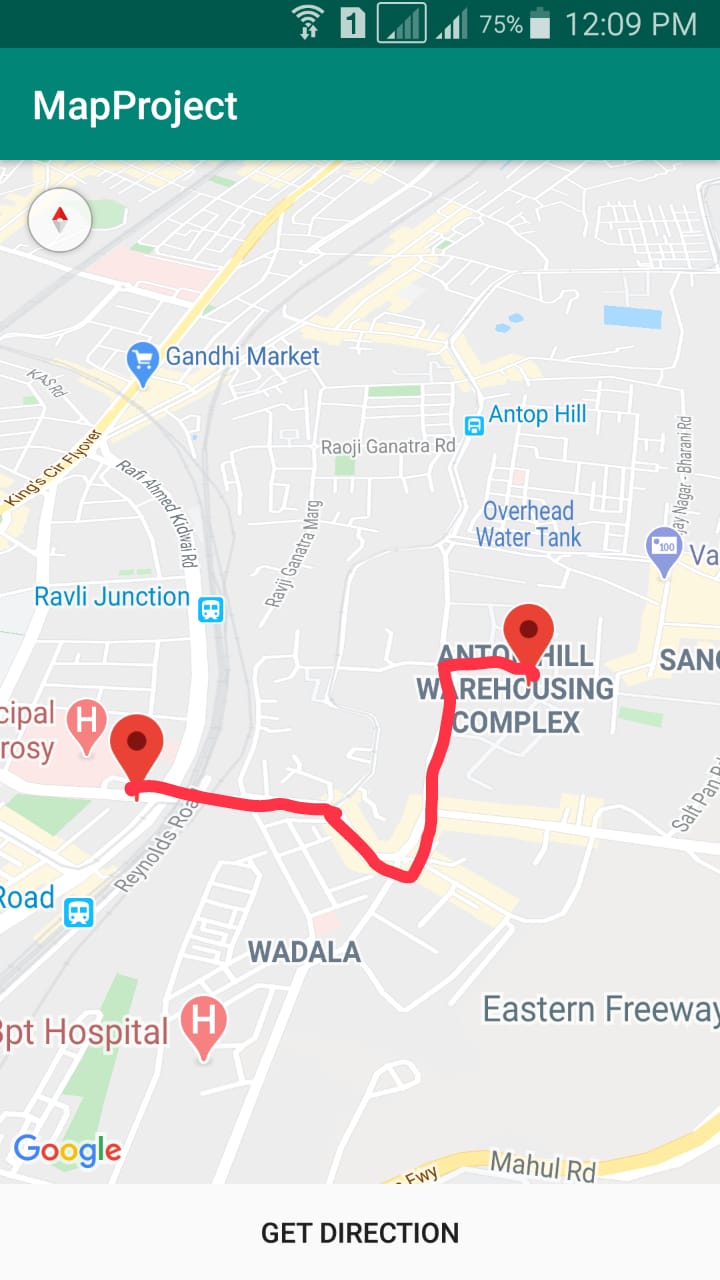 